Seleção de Bolsista de Extensão – Projeto: Cartografia da ação social e digitalização do território: mundo do trabalho e direito à cidade – 2024Docente Orientador: Luis Henrique Leandro RibeiroUnidade: DGEO/FFP/UERJProjeto de Extensão vinculado ao Departamento de Extensão da Pró-Reitoria de Extensão e Cultura – DEPEXT/PR3/UERJInscrição: envio da Ficha de Inscrição anexa e Histórico Escolar no período de 29/02 a 07/03 através exclusivamente do e-mail: luis.ribeiro@uerj.br  Data e Local da Seleção: entrevistas dia 08/03 (sexta-feira), das 9h às 12h30, por ordem de inscrição, na Sala de Orientação 403-C do Bloco C, FFP/UERJ Público-Alvo:O Projeto de Extensão vincula-se ao Núcleo de Pesquisa e Extensão Urbano, Território e Mudanças Contemporâneas (NUTEMC/FFP/UERJ) no âmbito das atividades do grupo de pesquisa do projeto em tela sob coordenação do docente Luis Henrique Leandro Ribeiro (DGEO/FFP/UERJ), sendo que a bolsa será destinada a estudantes do curso de graduação em Geografia da FFP/UERJ em diálogo com o Centro de Referência dos Trabalhadores Ambulantes (CRTA) do Movimento Unificado do Camelôs (MUCA) do Rio de Janeiro – RJ. Resumo: Articular atividades de ensino, pesquisa e extensão em torno da reflexão e análise da digitalização do espaço geográfico enquanto conjunto indissociável de materialidades animadas por ações portadoras de determinados sentidos – exploração, cooperação ou resistência – a partir de três frentes: (i) trabalhos de campo e atuação junto a movimentos e organização do mundo do trabalho na luta pelo direito à cidade, aos usos do território e ao reconhecimento enquanto trabalhadores e trabalhadoras na metrópole fluminense e tendo por eixo a digitalização do espaço, buscando compreender e problematizar suas pautas e sentidos da ação; (ii) levantamento da presença e usos de infraestruturas e materialidades necessárias à digitalização implicadas nos processos de trabalho, de produção do espaço urbano e de organização e luta política do mundo do trabalho; e (iii) realização de atividades de cartografia da ação social junto ao Movimento Unificado dos Camelôs (MUCA) e ao Movimento dos Trabalhadores Sem Direitos no centro do Rio de Janeiro, em torno do Centro de Referência dos Trabalhadores Ambulantes (CRTA). DGEO/FFP/UERJFicha de Inscrição para Seleção de Bolsista de Extensão – Projeto: Cartografia da ação social e digitalização do território: mundo do trabalho e direito à cidade – 2024Nome:_________________________________________________________________Matrícula:_____________________________________________________________CPF:__________________________________________________________________Período:_______________________________________________________________E-mail:________________________________________________________________Telefone:____________________________________________________________________________________________________Assinatura do(a) Aluno(a)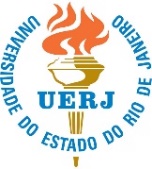 Universidade do Estado do Rio de Janeiro – UERJFaculdade de Formação de Professores – FFPDepartamento de Geografia – DGEO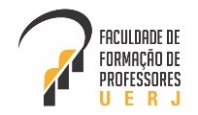 